ATTIVITA’ SVOLTE A.S. 2023/24Pisa li 10/06/2024	La docente Grazia RossiniI rappresentanti di classe:Francesco GruttadauriaStefano Cavallini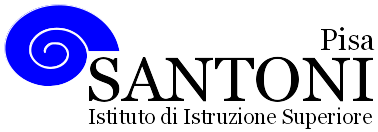 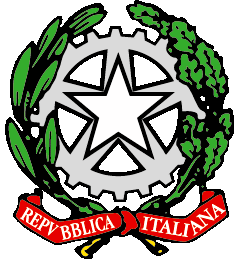 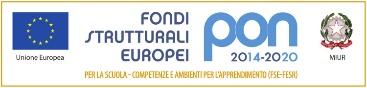 agraria agroalimentare agroindustria | chimica, materiali e biotecnologie | costruzioni, ambiente e territorio | sistema moda | servizi socio-sanitari | servizi per la sanità e l'assistenza sociale | corso operatore del benessere | agenzia formativa Regione Toscana  IS0059 – ISO9001agraria agroalimentare agroindustria | chimica, materiali e biotecnologie | costruzioni, ambiente e territorio | sistema moda | servizi socio-sanitari | servizi per la sanità e l'assistenza sociale | corso operatore del benessere | agenzia formativa Regione Toscana  IS0059 – ISO9001agraria agroalimentare agroindustria | chimica, materiali e biotecnologie | costruzioni, ambiente e territorio | sistema moda | servizi socio-sanitari | servizi per la sanità e l'assistenza sociale | corso operatore del benessere | agenzia formativa Regione Toscana  IS0059 – ISO9001agraria agroalimentare agroindustria | chimica, materiali e biotecnologie | costruzioni, ambiente e territorio | sistema moda | servizi socio-sanitari | servizi per la sanità e l'assistenza sociale | corso operatore del benessere | agenzia formativa Regione Toscana  IS0059 – ISO9001agraria agroalimentare agroindustria | chimica, materiali e biotecnologie | costruzioni, ambiente e territorio | sistema moda | servizi socio-sanitari | servizi per la sanità e l'assistenza sociale | corso operatore del benessere | agenzia formativa Regione Toscana  IS0059 – ISO9001www.e-santoni.edu.ite-mail: piis003007@istruzione.ite-mail: piis003007@istruzione.itPEC: piis003007@pec.istruzione.itPEC: piis003007@pec.istruzione.itNome e cognome del docente Grazia RossiniNome e cognome del docente Grazia RossiniNome e cognome del docente Grazia RossiniDisciplina insegnata MATEMATICA Disciplina insegnata MATEMATICA Disciplina insegnata MATEMATICA Classe e Sezione5GIndirizzo di studioBIOTECNOLOGIE SANITARIEN. studenti   17Obiettivi trasversali indicati nel documento di programmazione di classe e individuati dal dipartimentoIl lavoro  tenderà a migliorare: la partecipazione attiva durante le lezioni, sia in presenza che eventuale modalità DDIil dialogo costruttivo da parte di ciascuno con l'insegnante e con i compagni il rispetto delle regole della convivenza scolastica la disponibilità all'ascolto e al rispetto reciproco la capacità di riconoscere situazioni di disagio dei compagni  la capacità di comprendere le modalità di comportamento dei compagni in base alla situazione di eventuale disagio la capacità di autocontrollo del proprio comportamento verso i compagni confrontando le diversità Relativamente all’ambito matematico si perseguiranno i seguenti obiettivi:Usare le conoscenze per spiegare il mondo che ci circondaApplicare il pensiero matematico per risolvere problemi quotidianiAffrontare situazioni problematiche, costruendo e verificando ipotesi, individuando le fonti e le risorse adeguate, raccogliendo e valutando i dati, proponendo soluzioniPer incentivare le capacità linguistiche trasversali degli alunni, sono state individuate le seguenti strategie:approfondire la comprensione del testo dei problemi scomponendoli in frasi semplici;evidenziare durante la lezione i processi e i metodi induttivi e deduttivi;proporre attività di problemsolving in cui vengano evidenziate le fasi di comprensione del problema, elaborazione di una strategia di soluzione e risoluzione vera e propriaObiettivi trasversali indicati nel documento di programmazione di classe e individuati dal dipartimentoIl lavoro  tenderà a migliorare: la partecipazione attiva durante le lezioni, sia in presenza che eventuale modalità DDIil dialogo costruttivo da parte di ciascuno con l'insegnante e con i compagni il rispetto delle regole della convivenza scolastica la disponibilità all'ascolto e al rispetto reciproco la capacità di riconoscere situazioni di disagio dei compagni  la capacità di comprendere le modalità di comportamento dei compagni in base alla situazione di eventuale disagio la capacità di autocontrollo del proprio comportamento verso i compagni confrontando le diversità Relativamente all’ambito matematico si perseguiranno i seguenti obiettivi:Usare le conoscenze per spiegare il mondo che ci circondaApplicare il pensiero matematico per risolvere problemi quotidianiAffrontare situazioni problematiche, costruendo e verificando ipotesi, individuando le fonti e le risorse adeguate, raccogliendo e valutando i dati, proponendo soluzioniPer incentivare le capacità linguistiche trasversali degli alunni, sono state individuate le seguenti strategie:approfondire la comprensione del testo dei problemi scomponendoli in frasi semplici;evidenziare durante la lezione i processi e i metodi induttivi e deduttivi;proporre attività di problemsolving in cui vengano evidenziate le fasi di comprensione del problema, elaborazione di una strategia di soluzione e risoluzione vera e propriaObiettivi trasversali indicati nel documento di programmazione di classe e individuati dal dipartimentoIl lavoro  tenderà a migliorare: la partecipazione attiva durante le lezioni, sia in presenza che eventuale modalità DDIil dialogo costruttivo da parte di ciascuno con l'insegnante e con i compagni il rispetto delle regole della convivenza scolastica la disponibilità all'ascolto e al rispetto reciproco la capacità di riconoscere situazioni di disagio dei compagni  la capacità di comprendere le modalità di comportamento dei compagni in base alla situazione di eventuale disagio la capacità di autocontrollo del proprio comportamento verso i compagni confrontando le diversità Relativamente all’ambito matematico si perseguiranno i seguenti obiettivi:Usare le conoscenze per spiegare il mondo che ci circondaApplicare il pensiero matematico per risolvere problemi quotidianiAffrontare situazioni problematiche, costruendo e verificando ipotesi, individuando le fonti e le risorse adeguate, raccogliendo e valutando i dati, proponendo soluzioniPer incentivare le capacità linguistiche trasversali degli alunni, sono state individuate le seguenti strategie:approfondire la comprensione del testo dei problemi scomponendoli in frasi semplici;evidenziare durante la lezione i processi e i metodi induttivi e deduttivi;proporre attività di problemsolving in cui vengano evidenziate le fasi di comprensione del problema, elaborazione di una strategia di soluzione e risoluzione vera e propria competenze che si è  inteso sviluppare e i traguardi di competenzaNel quadro di riferimento delle competenze chiave di cittadinanza riportato nella programmazione del consiglio di classe, i principali traguardi riguardano lo sviluppo delle capacità di: organizzare in modo autonomo e responsabile il proprio lavoro; rapportarsi agli altri; rispettare gli impegni assunti e le consegne ricevute; comprendere testi relativi ai diversi ambiti disciplinari; esprimere le proprie conoscenze attraverso l'uso dei linguaggi e degli strumenti specifici della disciplina, usando cura nel descrivere e nel classificare, e utilizzando un linguaggio corretto e chiaro, sia nelle esposizioni orali che in quelle scritte; sistemare logicamente e collegare le conoscenze acquisite; rielaborare e generalizzare le conoscenze acquisite; affrontare situazioni problematiche di varia natura avvalendosi di modelli matematici e appropriate strategie risolutive; analizzare grafici e interpretarli sviluppando deduzioni e ragionamenti sugli stessi; utilizzare il linguaggio e i metodi propri della  per organizzare e valutare adeguatamente informazioni qualitative e quantitative; utilizzare le strategie del pensiero razionale negli aspetti dialettici e algoritmici per affrontare situazioni problematiche, elaborando opportune soluzioni; utilizzare concetti e i modelli per investigare fenomeni sociali o naturali e per interpretare dati.Per  matematica in particolare, le Linee Guida evidenzia i seguenti traguardi di competenza:[A] utilizzare il linguaggio e i metodi propri della matematica per organizzare e valutare adeguatamente informazioni  qualitative e quantitative[B] utilizzare le strategie del pensiero razionale negli aspetti dialettici e algoritmici per affrontare situazioni problematiche, elaborando opportune soluzioni[C] utilizzare i concetti e i modelli delle scienze sperimentali per investigare fenomeni sociali e naturali e per interpretare dati[D] utilizzare le reti e gli strumenti informatici nelle attività di studio, ricerca e approfondimento disciplinare[E] correlare la conoscenza storica generale agli sviluppi delle scienze, delle tecnologie e delle tecniche negli specificicampi professionali di riferimentoLe lettere [A], [B], [C], [D], [E], che non compaiono nel testo normativo, sono state introdotte per poter essere richiamate all'interno delle schede di programmazione competenze che si è  inteso sviluppare e i traguardi di competenzaNel quadro di riferimento delle competenze chiave di cittadinanza riportato nella programmazione del consiglio di classe, i principali traguardi riguardano lo sviluppo delle capacità di: organizzare in modo autonomo e responsabile il proprio lavoro; rapportarsi agli altri; rispettare gli impegni assunti e le consegne ricevute; comprendere testi relativi ai diversi ambiti disciplinari; esprimere le proprie conoscenze attraverso l'uso dei linguaggi e degli strumenti specifici della disciplina, usando cura nel descrivere e nel classificare, e utilizzando un linguaggio corretto e chiaro, sia nelle esposizioni orali che in quelle scritte; sistemare logicamente e collegare le conoscenze acquisite; rielaborare e generalizzare le conoscenze acquisite; affrontare situazioni problematiche di varia natura avvalendosi di modelli matematici e appropriate strategie risolutive; analizzare grafici e interpretarli sviluppando deduzioni e ragionamenti sugli stessi; utilizzare il linguaggio e i metodi propri della  per organizzare e valutare adeguatamente informazioni qualitative e quantitative; utilizzare le strategie del pensiero razionale negli aspetti dialettici e algoritmici per affrontare situazioni problematiche, elaborando opportune soluzioni; utilizzare concetti e i modelli per investigare fenomeni sociali o naturali e per interpretare dati.Per  matematica in particolare, le Linee Guida evidenzia i seguenti traguardi di competenza:[A] utilizzare il linguaggio e i metodi propri della matematica per organizzare e valutare adeguatamente informazioni  qualitative e quantitative[B] utilizzare le strategie del pensiero razionale negli aspetti dialettici e algoritmici per affrontare situazioni problematiche, elaborando opportune soluzioni[C] utilizzare i concetti e i modelli delle scienze sperimentali per investigare fenomeni sociali e naturali e per interpretare dati[D] utilizzare le reti e gli strumenti informatici nelle attività di studio, ricerca e approfondimento disciplinare[E] correlare la conoscenza storica generale agli sviluppi delle scienze, delle tecnologie e delle tecniche negli specificicampi professionali di riferimentoLe lettere [A], [B], [C], [D], [E], che non compaiono nel testo normativo, sono state introdotte per poter essere richiamate all'interno delle schede di programmazione competenze che si è  inteso sviluppare e i traguardi di competenzaNel quadro di riferimento delle competenze chiave di cittadinanza riportato nella programmazione del consiglio di classe, i principali traguardi riguardano lo sviluppo delle capacità di: organizzare in modo autonomo e responsabile il proprio lavoro; rapportarsi agli altri; rispettare gli impegni assunti e le consegne ricevute; comprendere testi relativi ai diversi ambiti disciplinari; esprimere le proprie conoscenze attraverso l'uso dei linguaggi e degli strumenti specifici della disciplina, usando cura nel descrivere e nel classificare, e utilizzando un linguaggio corretto e chiaro, sia nelle esposizioni orali che in quelle scritte; sistemare logicamente e collegare le conoscenze acquisite; rielaborare e generalizzare le conoscenze acquisite; affrontare situazioni problematiche di varia natura avvalendosi di modelli matematici e appropriate strategie risolutive; analizzare grafici e interpretarli sviluppando deduzioni e ragionamenti sugli stessi; utilizzare il linguaggio e i metodi propri della  per organizzare e valutare adeguatamente informazioni qualitative e quantitative; utilizzare le strategie del pensiero razionale negli aspetti dialettici e algoritmici per affrontare situazioni problematiche, elaborando opportune soluzioni; utilizzare concetti e i modelli per investigare fenomeni sociali o naturali e per interpretare dati.Per  matematica in particolare, le Linee Guida evidenzia i seguenti traguardi di competenza:[A] utilizzare il linguaggio e i metodi propri della matematica per organizzare e valutare adeguatamente informazioni  qualitative e quantitative[B] utilizzare le strategie del pensiero razionale negli aspetti dialettici e algoritmici per affrontare situazioni problematiche, elaborando opportune soluzioni[C] utilizzare i concetti e i modelli delle scienze sperimentali per investigare fenomeni sociali e naturali e per interpretare dati[D] utilizzare le reti e gli strumenti informatici nelle attività di studio, ricerca e approfondimento disciplinare[E] correlare la conoscenza storica generale agli sviluppi delle scienze, delle tecnologie e delle tecniche negli specificicampi professionali di riferimentoLe lettere [A], [B], [C], [D], [E], che non compaiono nel testo normativo, sono state introdotte per poter essere richiamate all'interno delle schede di programmazioneDescrizione di conoscenze e abilità, suddivise in unità di apprendimento o didattiche, evidenziando per ognuna quelle essenziali o minime Descrizione di conoscenze e abilità, suddivise in unità di apprendimento o didattiche, evidenziando per ognuna quelle essenziali o minime Descrizione di conoscenze e abilità, suddivise in unità di apprendimento o didattiche, evidenziando per ognuna quelle essenziali o minime Attività o moduli didattici concordati nel CdC a livello interdisciplinare - Educazione civica(descrizione di conoscenze, abilità e competenze che si intendono raggiungere o sviluppare)Attività: Il cdc ha  manifestato   la volontà di operare trasversalmente sulla materia e ha  concordato di attribuire un titolo al percorso, ovvero “Malattie genetiche, manipolazioni genetiche ed etica”.Nello specifico della matematica si sono analizzati grafici relativi e questioni probabilistiche.Attività o moduli didattici concordati nel CdC a livello interdisciplinare - Educazione civica(descrizione di conoscenze, abilità e competenze che si intendono raggiungere o sviluppare)Attività: Il cdc ha  manifestato   la volontà di operare trasversalmente sulla materia e ha  concordato di attribuire un titolo al percorso, ovvero “Malattie genetiche, manipolazioni genetiche ed etica”.Nello specifico della matematica si sono analizzati grafici relativi e questioni probabilistiche.Attività o moduli didattici concordati nel CdC a livello interdisciplinare - Educazione civica(descrizione di conoscenze, abilità e competenze che si intendono raggiungere o sviluppare)Attività: Il cdc ha  manifestato   la volontà di operare trasversalmente sulla materia e ha  concordato di attribuire un titolo al percorso, ovvero “Malattie genetiche, manipolazioni genetiche ed etica”.Nello specifico della matematica si sono analizzati grafici relativi e questioni probabilistiche.Tipologie di verifica, elaborati ed esercitazioni Attraverso vari tipi di prova, quali compiti “tradizionali”, test, prove strutturate e semi-strutturate, colloqui orali, questionari, si è proceduto a verificare sia la conoscenza degli argomenti che le abilità acquisite, nonché il livello di raggiungimento di competenze di ciascun alunno con particolare attenzione a quelle metacognitive. Con anticipo rispetto alla verifica, è stato comunicato agli studenti il suo carattere formativo o sommativo. Le verifiche hanno  permesso di valutare anche il grado generale di apprendimento della classe, al fine di intervenire eventualmente per colmare le eventuali carenze.In base a quanto stabilito nelle riunioni di area disciplinare, nel corso del primo quadrimestre  è previsto di proporre agli alunni almeno due prove , mentre nel corso del secondo quadrimestre si sono  proposte più di tre prove sommative delle quali lmeno due in forma scritta e una in forma orale. In alcuni casi, si sono  inserite sul registro elettronico come prove orali prove scritte strutturate in modo da rappresentare attendibilmente prove di tipo orale.Tipologie di verifica, elaborati ed esercitazioni Attraverso vari tipi di prova, quali compiti “tradizionali”, test, prove strutturate e semi-strutturate, colloqui orali, questionari, si è proceduto a verificare sia la conoscenza degli argomenti che le abilità acquisite, nonché il livello di raggiungimento di competenze di ciascun alunno con particolare attenzione a quelle metacognitive. Con anticipo rispetto alla verifica, è stato comunicato agli studenti il suo carattere formativo o sommativo. Le verifiche hanno  permesso di valutare anche il grado generale di apprendimento della classe, al fine di intervenire eventualmente per colmare le eventuali carenze.In base a quanto stabilito nelle riunioni di area disciplinare, nel corso del primo quadrimestre  è previsto di proporre agli alunni almeno due prove , mentre nel corso del secondo quadrimestre si sono  proposte più di tre prove sommative delle quali lmeno due in forma scritta e una in forma orale. In alcuni casi, si sono  inserite sul registro elettronico come prove orali prove scritte strutturate in modo da rappresentare attendibilmente prove di tipo orale.Tipologie di verifica, elaborati ed esercitazioni Attraverso vari tipi di prova, quali compiti “tradizionali”, test, prove strutturate e semi-strutturate, colloqui orali, questionari, si è proceduto a verificare sia la conoscenza degli argomenti che le abilità acquisite, nonché il livello di raggiungimento di competenze di ciascun alunno con particolare attenzione a quelle metacognitive. Con anticipo rispetto alla verifica, è stato comunicato agli studenti il suo carattere formativo o sommativo. Le verifiche hanno  permesso di valutare anche il grado generale di apprendimento della classe, al fine di intervenire eventualmente per colmare le eventuali carenze.In base a quanto stabilito nelle riunioni di area disciplinare, nel corso del primo quadrimestre  è previsto di proporre agli alunni almeno due prove , mentre nel corso del secondo quadrimestre si sono  proposte più di tre prove sommative delle quali lmeno due in forma scritta e una in forma orale. In alcuni casi, si sono  inserite sul registro elettronico come prove orali prove scritte strutturate in modo da rappresentare attendibilmente prove di tipo orale.Criteri per le valutazioni Le valutazioni quadrimestrale e finale, partendo fondamentalmente dall’esito medio delle prove fornite nel periodo di riferimento, hanno tenuto conto  di un significativo miglioramento rispetto alle condizioni di partenza, della partecipazione al dialogo educativo e dell’interesse mostrato per le attività svolte.L’esito di tutte le prove è stato espresso con un numero decimale da 1 a 10, scaturito, per quel che riguarda le prove scritte, da una griglia di misurazione opportunamente predisposta di volta in volta e descritta agli studenti.. Per la valutazione si fa riferimento alla griglia contenuta nel PTOF. rispetto degli impegni (ad es. presentarsi alle verifiche programmate, consegnare un compito nei tempi assegnati, ecc.);senso di responsabilità nell’affrontare eventuali difficoltà instaurando un proficuo dialogo con l’insegnante (ad es. concordare recuperi in caso di problemi di connessione, avvisare e motivare adeguatamente quando non si è in grado di rispettare i tempi di consegna di un compito, garantendo l’impegno a rispettare una nuova scadenza; chiedere chiarimenti quando non si è compresa una consegna e mostrare interesse al suo compimento, ecc.)collaborazione nel fornire prove credibili del raggiungimento degli obiettivi (originalità nelle risposte e negli elaborati, elaborazione personale, ecc.)qualità degli elaborati prodotti e capacità di esporli all’insegnante.Criteri per le valutazioni Le valutazioni quadrimestrale e finale, partendo fondamentalmente dall’esito medio delle prove fornite nel periodo di riferimento, hanno tenuto conto  di un significativo miglioramento rispetto alle condizioni di partenza, della partecipazione al dialogo educativo e dell’interesse mostrato per le attività svolte.L’esito di tutte le prove è stato espresso con un numero decimale da 1 a 10, scaturito, per quel che riguarda le prove scritte, da una griglia di misurazione opportunamente predisposta di volta in volta e descritta agli studenti.. Per la valutazione si fa riferimento alla griglia contenuta nel PTOF. rispetto degli impegni (ad es. presentarsi alle verifiche programmate, consegnare un compito nei tempi assegnati, ecc.);senso di responsabilità nell’affrontare eventuali difficoltà instaurando un proficuo dialogo con l’insegnante (ad es. concordare recuperi in caso di problemi di connessione, avvisare e motivare adeguatamente quando non si è in grado di rispettare i tempi di consegna di un compito, garantendo l’impegno a rispettare una nuova scadenza; chiedere chiarimenti quando non si è compresa una consegna e mostrare interesse al suo compimento, ecc.)collaborazione nel fornire prove credibili del raggiungimento degli obiettivi (originalità nelle risposte e negli elaborati, elaborazione personale, ecc.)qualità degli elaborati prodotti e capacità di esporli all’insegnante.Criteri per le valutazioni Le valutazioni quadrimestrale e finale, partendo fondamentalmente dall’esito medio delle prove fornite nel periodo di riferimento, hanno tenuto conto  di un significativo miglioramento rispetto alle condizioni di partenza, della partecipazione al dialogo educativo e dell’interesse mostrato per le attività svolte.L’esito di tutte le prove è stato espresso con un numero decimale da 1 a 10, scaturito, per quel che riguarda le prove scritte, da una griglia di misurazione opportunamente predisposta di volta in volta e descritta agli studenti.. Per la valutazione si fa riferimento alla griglia contenuta nel PTOF. rispetto degli impegni (ad es. presentarsi alle verifiche programmate, consegnare un compito nei tempi assegnati, ecc.);senso di responsabilità nell’affrontare eventuali difficoltà instaurando un proficuo dialogo con l’insegnante (ad es. concordare recuperi in caso di problemi di connessione, avvisare e motivare adeguatamente quando non si è in grado di rispettare i tempi di consegna di un compito, garantendo l’impegno a rispettare una nuova scadenza; chiedere chiarimenti quando non si è compresa una consegna e mostrare interesse al suo compimento, ecc.)collaborazione nel fornire prove credibili del raggiungimento degli obiettivi (originalità nelle risposte e negli elaborati, elaborazione personale, ecc.)qualità degli elaborati prodotti e capacità di esporli all’insegnante.Metodi e strategie didattiche Ciò che qualifica l’attività del corso è il saper porre e risolvere problemi attraverso modelli logici e di calcolo; l’apprendimento di tale approccio passerà attraverso lezioni frontali e interattive  con esercizi esemplificativi e analisi dei procedimenti. Una particolare attenzione è stata dedicata all'acquisizione ed interpretazione dell’informazione anche fuori dal contesto specifico. Questo ha favorito il mantenimento dell'interesse e soprattutto ha  sviluppato la motivazione all'apprendimento.Momenti di problem-solving sono stati affiancati da altri di sistemazione teorica per un inserimento dei risultati ottenuti in un organico quadro teorico complessivo. Questo ha  permesso lo sviluppo delle competenze meta-cognitive (imparare ad imparare) ed ha aumentato la percezione dell'unitarietà della disciplina e del suo statuto epistemologico con l'individuazione di collegamenti e relazioni.Una particolare rilevanza è stata data alla discussione di errori, preconcetti e misconcetti quando individuati, con discussione di strategie e  riflessione sugli errori.I momenti di correzione alla lavagna, gli interventi dal posto,sono stati parte del percorso di valutazione formativa, anche in un’ottica di recupero delle carenze in itinere. Attività di peer-tutoring o cooperative learning sono state realizzate  per recupero/potenziamento e anche come momenti di valutazione delle competenze chiave di cittadinanza.  Oltre al libro di testo in adozione sono stati forniti mappe, schemi, materiali per esercitazione e video di supporto alle lezioni e di approfondimento..Metodi e strategie didattiche Ciò che qualifica l’attività del corso è il saper porre e risolvere problemi attraverso modelli logici e di calcolo; l’apprendimento di tale approccio passerà attraverso lezioni frontali e interattive  con esercizi esemplificativi e analisi dei procedimenti. Una particolare attenzione è stata dedicata all'acquisizione ed interpretazione dell’informazione anche fuori dal contesto specifico. Questo ha favorito il mantenimento dell'interesse e soprattutto ha  sviluppato la motivazione all'apprendimento.Momenti di problem-solving sono stati affiancati da altri di sistemazione teorica per un inserimento dei risultati ottenuti in un organico quadro teorico complessivo. Questo ha  permesso lo sviluppo delle competenze meta-cognitive (imparare ad imparare) ed ha aumentato la percezione dell'unitarietà della disciplina e del suo statuto epistemologico con l'individuazione di collegamenti e relazioni.Una particolare rilevanza è stata data alla discussione di errori, preconcetti e misconcetti quando individuati, con discussione di strategie e  riflessione sugli errori.I momenti di correzione alla lavagna, gli interventi dal posto,sono stati parte del percorso di valutazione formativa, anche in un’ottica di recupero delle carenze in itinere. Attività di peer-tutoring o cooperative learning sono state realizzate  per recupero/potenziamento e anche come momenti di valutazione delle competenze chiave di cittadinanza.  Oltre al libro di testo in adozione sono stati forniti mappe, schemi, materiali per esercitazione e video di supporto alle lezioni e di approfondimento..Metodi e strategie didattiche Ciò che qualifica l’attività del corso è il saper porre e risolvere problemi attraverso modelli logici e di calcolo; l’apprendimento di tale approccio passerà attraverso lezioni frontali e interattive  con esercizi esemplificativi e analisi dei procedimenti. Una particolare attenzione è stata dedicata all'acquisizione ed interpretazione dell’informazione anche fuori dal contesto specifico. Questo ha favorito il mantenimento dell'interesse e soprattutto ha  sviluppato la motivazione all'apprendimento.Momenti di problem-solving sono stati affiancati da altri di sistemazione teorica per un inserimento dei risultati ottenuti in un organico quadro teorico complessivo. Questo ha  permesso lo sviluppo delle competenze meta-cognitive (imparare ad imparare) ed ha aumentato la percezione dell'unitarietà della disciplina e del suo statuto epistemologico con l'individuazione di collegamenti e relazioni.Una particolare rilevanza è stata data alla discussione di errori, preconcetti e misconcetti quando individuati, con discussione di strategie e  riflessione sugli errori.I momenti di correzione alla lavagna, gli interventi dal posto,sono stati parte del percorso di valutazione formativa, anche in un’ottica di recupero delle carenze in itinere. Attività di peer-tutoring o cooperative learning sono state realizzate  per recupero/potenziamento e anche come momenti di valutazione delle competenze chiave di cittadinanza.  Oltre al libro di testo in adozione sono stati forniti mappe, schemi, materiali per esercitazione e video di supporto alle lezioni e di approfondimento..